Fill in the gaps to complete the story about Miu.                                  Hi, my name’s Miu;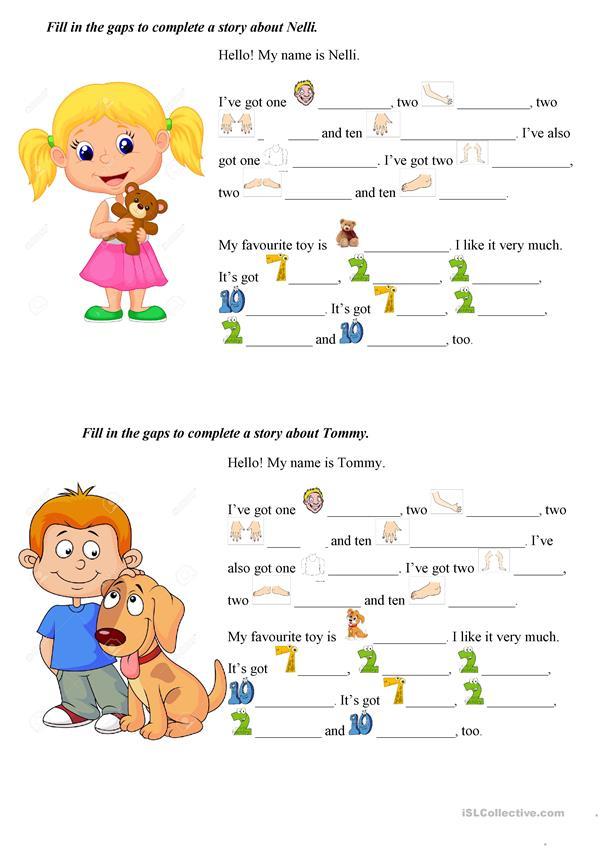 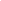 Answer keyHeadArmsHandsFingersBodyLegsFeetToesHeadArmsLegsFingersNoseEyesEarstoesName: ____________________________    Surname: ____________________________    Nber: ____   Grade/Class: _____Name: ____________________________    Surname: ____________________________    Nber: ____   Grade/Class: _____Name: ____________________________    Surname: ____________________________    Nber: ____   Grade/Class: _____Assessment: _____________________________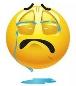 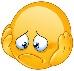 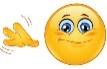 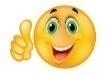 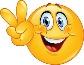 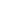 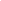 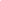 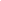 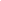 Date: ___________________________________________________    Date: ___________________________________________________    Assessment: _____________________________Teacher’s signature:___________________________Parent’s signature:___________________________